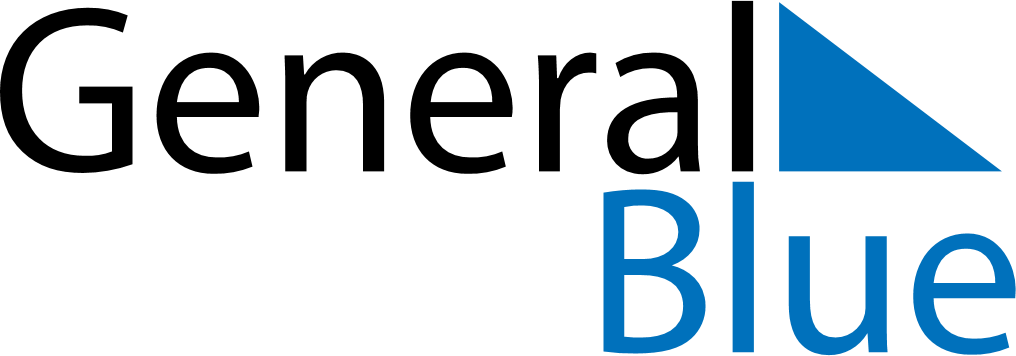 March 2026March 2026March 2026March 2026GuamGuamGuamSundayMondayTuesdayWednesdayThursdayFridayFridaySaturday12345667Guam History and Chamorro Heritage Day8910111213131415161718192020212223242526272728293031